NAWIEDZENIE MATKI BOŻEJW ZNAKU FIGURY Z LA SALETTEW SANKTUARIUM PRZEMIENIENIA PAŃSKIEGOW GALEWIE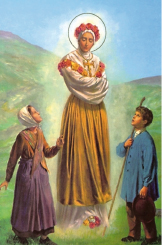 Podaj mi swą dłoń Maryjo z La Salette, i zabierz mój lęk ,i zabierz mój gniew, i pokój w serce me wlej.SPOTKANIE Z MARYJĄ W LA SALETTECz. II (dostosowana do użytku w par. Galew)2014 / 2015Opracowanie: ks. Jacek Buda POWITANIE MATKI BOŻEJ W ZNAKU FIGURY Z LA SALETTE (PROPOZYCJA)Pieśń powitania (śpiewana lub recytowana)
Witaj nam, Maryjo, witaj.
Błogosławiona, witaj nam!
Witaj nam, Maryjo, witaj.
O Piękna Pani, witaj nam!

Ref.: O Saletyńska Najświetsza Matko,
Niesiemy Tobie trud naszych rak.
Składamy w darze wieniec modlitwy
I serc ofiarnych miłości krąg. Wprowadzenie odczytane przez jedno z dzieci (jeżeli ich nie ma przez dorosłego)Mój najpiękniejszy pomysł to moja Matka.Brakowało mi Matki, więc uczyniłem Ją.Matka moja nazywa się Maryja – mówi Bóg.Jej dusza jest przeczysta i pełna łaski.Jej ciało jest dziewicze i cała jest świetlana, że gdy byłem na ziemi,Nigdy nie mogłem się Jej dość napatrzeć, dość nasłuchać, nigdy dość podziwiać.A przecież wiem, co to znaczy – mówi Bóg – być niesionym przez aniołówAle wierzcie mi, to nie warte ramion Matki.Moja Matka, Maryja, umarła – mówi Bóg.Odkąd znów wstąpiłem do nieba, brakowało mi Jej i ja Jej byłem potrzebnyWięc powróciła do mnie z duszą i ciałem.Nie mogłem uczynić inaczej. Tak trzeba było. Tak wypadało.Palce, które dotykały Boga, nie mogły być nieruchomeOczy, które kontemplowały Boga, nie mogły trwać zamknięte.Usta, które całowały Boga, nie mogły zwiędnąć.A potem – mówi Bóg - zrobiłem to dla moich braci – ludzi.Żeby mieli w niebie Matkę, prawdziwą, wzięta spośród nich,Z ciałem i dusza. Moją Matkę.Niechże teraz, więc z niej korzystają – mówi Bóg.Mają w niebie Matkę, która nie spuszcza ich z oczu,Z oczu cielesnych.Mają w niebie Matkę, która ich kocha pełnym sercem, Swoim sercem cielesnym.Prowadzący (wskazane, by była nim głowa rodziny /domu): Maryja, Matka Jezusa, to niewiasta, która powiedziała „tak”. Była młoda tak jak my, a dzięki niej stało się możliwe wcielenie Syna. Towarzyszy nam zawsze jak siostra w pielgrzymce wiary, niczym gwiazda kieruje naszymi krokami i rozjaśnia naszą drogę. Witając Matkę Bożą w znaku figury z La Salette, chwalmy Ojca słowami Jej kantyku. Uwielbiaj duszo moja sławę Pana mego,– chwal Boga Stworzyciela tak bardzo dobrego.
Bóg mój, zbawienie moje, jedyna otucha,– Bóg mi rozkoszą serca i weselem ducha.
Bo mile przyjąć raczył swej sługi pokorę,– łaskawym okiem wejrzał na Dawida córę.
Przeto wszystkie narody, co ziemię osiędą,– odtąd Błogosławioną mnie nazywać będą.
Bo wielkimi darami uczczonam od Tego,– którego moc przedziwna, święte Imię Jego.
Którzy się Pana boją, szczęśliwi na wieki,– bo z nimi miłosierdzie z rodu w ród daleki.
Na cały świat pokazał moc swych ramion świętych,– rozproszył dumne myśli głów pychą nadętych.
Wyniosłych złożył z tronu, znikczemnił wielmożne,– wywyższył, uwielmożnił w pokorę zamożne.
Głodnych nasycił hojnie i w dobra spanoszył,– bogaczów z niczym puścił i nędznie rozproszył.
Przyjął do łaski sługę, Izraela cnego,– wspomniał nań, użyczył mu miłosierdzia Swego.
Wypełnił, co był przyrzekł niegdyś ojcom naszym,– Abrahamowi z potomstwem jego wiecznym czasem.
Wszyscy śpiewajmy Bogu w Trójcy Jedynemu,– chwała Ojcu, Synowi, Duchowi Świętemu.
Jak była na początku, tak zawsze niech będzie,– teraz i na wiek wieków niechaj słynie wszędzie.Prowadzący:Zwracamy się teraz do Ciebie, o Matko Boża Saletyńska, Pośredniczko i Pojednawczyni nasza. Ty podejmujesz tyle trudu, aby ochraniać nas przed złem i prowadzić do Chrystusa. Wdzięczni za Twoją dobroć, przyrzekamy pamiętać o Twoich napomnieniach z góry La Salette i chcemy być zawsze Tobie posłuszni i oddani. Z całego serca pragniemy poprawić się z naszych grzechów, wad i nałogów, aby pocieszyć Twoje strapione Serce i nie być przyczyną ponownych Twych łez i boleści. O Najdroższa Matko, wyjednaj nam łaskę nawrócenia, stałej przemiany i odnowy naszego chrześcijańskiego życia, abyśmy swoim dobrym i szlachetnym postępowaniem, zasłużyli na przebywanie z Tobą w niebie, gdzie Twój Syn, Jezus Chrystus, żyje i króluje na wieki wieków. Amen.Śpiew (lub recytacja) pieśni: „Podaj mi swą dłoń Maryjo z La Salette, i zabierz mój lęk , i zabierz mój gniew, i pokój w serce me wlej x3MODLITWA ZA RODZINĘ Prowadzący: Pomnij, o Matko Boża Saletyńska, prawdziwa Matko Bolesna, na łzy wylane za mnie na Kalwarii. Pomnij także na trudy, których się nieustannie dla mnie podejmujesz, aby mnie zasłonić przed sprawiedliwością Bożą. Czyż tedy teraz możesz opuścić dziecko swoje, skoro dla niego tak wiele już uczyniłaś? Tą pocieszającą myślą ożywiony, upadam do stóp Twoich, choć tak niewierny jestem i niewdzięczny. Nie odrzucaj modlitwy mojej, o przeczysta Dziewico, Pojednawczymi Grzeszników, lecz nawróć mnie i wyjednaj mi tę łaskę, bym Jezusa umiłował(-a) nade wszystko, a Ciebie pocieszał(-a) życiem świątobliwym, bym mógł (mogła) kiedyś oglądać Cię w niebie. Amen.Modlitwa Nowenna (odmawiana wspólnie przez wszystkich)Panie Jezu!Przez pięciorakie Przemienienie Twoje,Racz się nad nami zmiłować,I przemień Twój gniew i karanie,W łaskę, miłosierdzie i błogosławieństwo!Przemień wszystkie dolegliwości,Smutki i zmartwienia 
w pocieszenie i radość!Przemień wszystko zło w dobro,Złość i nienawiść nieprzyjaciół 
w szczerość i przyjaźń!Racz wysłuchać nas niegodnych,Jeśli taka jest Twoja Przenajświętsza wola.Przez Chrystusa, Pana naszego.Amen.Maryjo, Pojednawczyni Grzeszników – módl się za namiŚwięty Józefie, Opiekunie Kościoła – módl się za nami Święty Michale Archaniele, pogromco szatana – módl się za namiŚwięty Walenty – módl się za namiŚwięta Rito – módl się za namiŚwięty Janie Pawle II – módl się za namiW tym miejscu można wezwać wstawiennictwa Świętych Patronów mieszkańców Wszyscy Święci i Święte Boże – módlcie się za nami Znak Krzyża na zakończenie wspólnej modlitwy. PIERWSZA PROPOZYCJA WSPÓLNEJ MODLITWYModlitwa WdzięcznościModlitwa w intencji żyjących i zmarłych członków rodzinyŚpiew (lub recytacja) pieśni „Podaj mi swą dłoń”Intencja – za kogo (imiennie) chcemy ofiarować naszą modlitwęRóżaniec (jedna dziesiątka lub cała jedna część)Śpiew (lub recytacja) pieśni „Była cicha”Modlitwa „Pod Twoją obronę”Modlitwa za Zmarłych („Wieczny odpoczynek…”)Śpiew (lub recytacja) pieśni „Serdeczna Matko”Modlitwa za Rodzinę: Pomnij, o Matko Boża Saletyńska, prawdziwa Matko Bolesna, na łzy wylane za mnie na Kalwarii. Pomnij także na trudy, których się nieustannie dla mnie podejmujesz, aby mnie zasłonić przed sprawiedliwością Bożą. Czyż tedy teraz możesz opuścić dziecko swoje, skoro dla niego tak wiele już uczyniłaś? Tą pocieszającą myślą ożywiony, upadam do stóp Twoich, choć tak niewierny jestem i niewdzięczny. Nie odrzucaj modlitwy mojej, o przeczysta Dziewico, Pojednawczymi Grzeszników, lecz nawróć mnie i wyjednaj mi tę łaskę, bym Jezusa umiłował(-a) nade wszystko, a Ciebie pocieszał(-a) życiem świątobliwym, bym mógł (mogła) kiedyś oglądać Cię w niebie. Amen.Śpiew (lub recytacja) pieśni: Saletyńska, Płacząca Pani,
Matko Boża wspieraj nas.
Twoja łaska niech nas obroni
I do Syna Matko prowadź nas! X 3Prowadzący: Matko Boża z La Salette, Pośredniczko łask wszelkich; chcemy zadośćuczynić Panu Bogu i wynagrodzić za nieposłuszeństwo, za nasza niewdzięczność, oraz za ból zadany Twemu kochającemu Sercu i za Twoje wylane łzy. W wielkim smutku wypowiedziałaś słowa: Od jak dawna już cierpię za was. Chcąc, aby mój Syn was nie opuścił, jestem zmuszona ustawicznie Go o to prosić, a wy sobie z tego nic nie robicie!... Za ten nieustannie podejmowany dla nas trud, pragniemy Ci szczególnie wynagrodzić. Przyjmij o Matko Płacząca, nasze modlitwy, ofiary, dobre uczynki i postanowienia. Przedstaw je swojemu Synowi, Jezusowi Chrystusowi, jako zadośćuczynienie za nasze grzechy. Dziękując za Twoją ofiarną miłość i za wszystkie otrzymane od Ciebie dary, chwalimy Cię Maryjo: 

O Dziewico Niepokalana.
        Wszyscy: Chwalimy Cie Maryjo! 
Wzorze pięknej miłości. 
         Wszyscy: Chwalimy Cie Maryjo! Opiekunko naszych rodzin. 
         Wszyscy: Chwalimy Cie Maryjo! Cudowna Lekarko chorych. 
         Wszyscy: Chwalimy Cie Maryjo! Patronko wszystkich błagających. 
         Wszyscy: Chwalimy Cie Maryjo! Nadziejo i pociecho nasza. 
         Wszyscy: Chwalimy Cie Maryjo! Matko Bożego Miłosierdzia. 
         Wszyscy: Chwalimy Cie Maryjo! O Pani nasza Saletyńska. 
         Wszyscy: Chwalimy Cie Maryjo! Śpiew (lub recytacja) pieśni: 
1. Badź pozdrowiona Płacząca Pani.
My słudzy Twoi szczerze oddani.
Składamy wszyscy ten hołd przed Tobą,
Bo jesteś zawsze naszą Królową. 

Ref.: Blask Twej piękności Królowo Świata
Niechaj ogarnia wszystkie nasze dni.
Twa miśość Matko niech serca splata.
Weź nas w opiekę Maryjo, Ty! 

2. Najświętsza Matko, nasza Królowo.
Pójdziemy razem zawsze przed Tobą.
O Śliczna Pani, nie płacz już więcej,
Będziemy Ciebie kochać goręcej! 

Ref.: 

3. O Piękna Pani pełna dobroci.
Przyjmij u siebie, nas Twoje dzieci.
Będziemy razem uwielbiać Boga,
Bo taka nasza wspólna jest droga. Prowadzący:Kyrie eleison, Chryste eleison, Kyrie eleison.
Chryste, usłysz nas, Chryste wysłuchaj nas.
Ojcze z nieba, Boże,   zmiłuj się nad nami!
Synu, Odkupicielu świata, Boże,  zmiłuj się nad nami!
Duchu Święty, Boże, zmiłuj się nad nami!
Święta Trójco, Jedyny Boże, zmiłuj się nad nami!Maryjo Saletyńska, Matko Boża, módl się za nami!
Maryjo Saletyńska, Królowo i Matko ludzi,
Maryjo Saletyńska, żywy wzorze miłości,
Maryjo Saletyńska, Przykładzie skromności i prostoty,
Maryjo Saletyńska, Wzorze uległego posłuszeństwa,
Matko, która płaczesz nad złem i niedolą grzeszników,
Matko, która z dobrocią zalegasz, byśmy się do Ciebie uciekali,
Matko, która nieustannie wstawiasz się za nami,
Matko, która nas upominasz, byśmy święcili dzień święty,
Matko, która wypominasz nam bluźnierstwa,
Matko, która nas nakłaniasz do opanowania i wstrzemięźliwości,
Matko, która nas zachęcasz do modlitwy rano i wieczorem,
Matko, która wzywasz sprawiedliwych do gorętszej pobożności,
Matko, która z trwogą przypominasz światu o karze za grzechy,
Matko, która obiecujesz nawróconym liczne łaski,
Matko, która troszczysz się o nasz chleb powszedni,
Matko, która pragniesz, by cały lud Boży poznał Twoje objawienie,
Matko, która nas powołujesz do gorliwego apostolstwa,
Matko, która chcesz nas uczynić gorliwymi pomocnikami,
Matko, która nam dajesz źródło wody cudownej,
Matko, która leczysz wszystkie choroby,Posłanniczko Miłosierdzia Bożego,
Pośredniczko pokuty i zadośćuczynienia,
Opiekunko biednych i dzieci,
Światło zaślepionych i błądzących,
Pocieszycielko chorych i strapionych,
Orędowniczko cierpiących,
Nadziejo rozpaczających,
Matko Kościoła,Baranku Boży, który gładzisz grzechy świata, przepuść nam, Panie!
Baranku Boży, który gładzisz grzechy świata, wysłuchaj nas, Panie!
Baranku Boży, który gładzisz grzechy świata, zmiłuj się nad nami!- Matko Boża Saletyńska, Pojednawczyni Grzeszników!
- Módl się nieustannie za nami, którzy się do Ciebie uciekamy!Módlmy się:
Panie Jezu Chryste, który w nieskończonym Twym miłosierdziu zesłałeś na Górę Saletyńska Swą Matkę Najdroższą, aby nas nakłaniała do spełniania obowiązków chrześcijańskich; spraw, abyśmy wzruszeni Jej łzami i posłuszni Jej napomnieniom, złagodzili przez naszą pokutę Twój gniew sprawiedliwy i z Tobą w niebie królowali na wieki.
Amen.Modlitwa Nowenna (odmawiana wspólnie przez wszystkich)Panie Jezu!Przez pięciorakie Przemienienie Twoje,Racz się nad nami zmiłować,I przemień Twój gniew i karanie,W łaskę, miłosierdzie i błogosławieństwo!Przemień wszystkie dolegliwości,Smutki i zmartwienia 
w pocieszenie i radość!Przemień wszystko zło w dobro,Złość i nienawiść nieprzyjaciół 
w szczerość i przyjaźń!Racz wysłuchać nas niegodnych,Jeśli taka jest Twoja Przenajświętsza wola.Przez Chrystusa, Pana naszego.Amen.Maryjo, Pojednawczyni Grzeszników – módl się za namiŚwięty Józefie, Opiekunie Kościoła – módl się za nami Święty Michale Archaniele, pogromco szatana – módl się za namiŚwięty Walenty – módl się za namiŚwięta Rito – módl się za namiŚwięty Janie Pawle II – módl się za namiW tym miejscu można wezwać wstawiennictwa Świętych Patronów mieszkańców Wszyscy Święci i Święte Boże – módlcie się za nami Śpiew (lub recytacja) pieśni: „Zapada zmrok”Znak Krzyża na zakończenie wspólnej modlitwy. DRUGA PROPOZYCJA WSPÓLNEJ MODLITWYModlitwa ProśbyModlitwa za Parafię, kapłanów i o powołania do życia w małżeństwie, rodzinie; do kapłaństwa, zakonu czy posługi misyjnej.Śpiew (lub recytacja) pieśni „Matko, Tyś Narod polski”Intencja – za kogo (imiennie) chcemy ofiarować naszą modlitwęRóżaniec (jedna dziesiątka lub cała jedna część)Śpiew (lub recytacja) pieśni „Barka”Modlitwa za KościółProwadzący:Matko Boża Saletyńska! Ty tak gorliwie troszczysz się o zbawienie naszych dusz. Pouczasz nas całą treścią swego objawienia. Tak bardzo pragniesz, byśmy szli drogą, którą wskazał nam Twój Syn, Jezus Chrystus. Tą drogą zbawienia prowadzi nas Twój oddany i wierny sługa Ojciec święty Franciszek oraz biskupi i kapłani. W tej modlitwie, Dziewico Saletyńska, gorąco Cię prosimy, daj tym zastępom sług Twoich, daj całemu duchowieństwu katolickiemu apostolską dzielność w pracy, wielką cierpliwość w przeciwnościach i misjonarską wytrwałość w poświęcaniu, aby prowadzili nas szczęśliwie i w pełnej jedności do zbawienia wiecznego. Wszystkim dzieciom Kościoła, całemu ludowi Bożemu daj ducha posłuszeństwa, uległości, przywiązania i miłości ku Jego pasterzom. Niech wszyscy tworzą jedną, miłą i zawsze wierną owczarnię serc i dusz oddanych Jezusowi. W tej intencji przez Twoje ręce, Matko Kościoła, ofiarujemy Boskiemu Sercu Jezusa wszystkie nasze modlitwy, dobre uczynki, cierpliwie znosząc przykrości lub choroby, a przede wszystkim przyjęcie Komunii św. w dniu Tobie oddanym. Przyjmij naszą modlitwę i ofiarę, i wesprzyj ją swoją łaską. AmenModlitwa o powołaniaProwadzący: Boże, Ty chcesz, by wszyscy ludzie zostali zbawieni i doszli do poznania prawdy. Spójrz, jak wielkie jest żniwo, poślij Twych robotników, by Ewangelia dotarła do wszystkich i by Twój lud, zjednoczony słowem życia i ukształtowany siłą sakramentów, szedł droga miłości do zbawienia. Przez Chrystusa,Pana naszego. Amen.Śpiew (lub reytacja) pieśni: Nie zamykajcie serc, zbawienia nadszedł czas,
Bo Jezus woła nas, może ostatni raz.
Maryjo, Matko ma, płacząca w La Salette
Za nami Syna proś, by nam przebaczył grzech! Prowadzący: Matko Boga i ludzi, Posłanniczko Miłosierdzia Bożego. Ty prowadzisz do Źródła zbawienia pokutujących grzeszników. Potężne i nieustanne jest Twoje wstawiennictwo u Ojca Niebieskiego. Gdy grzechy nas przytłaczają i ku niebu spojrzeć nie śmiemy, Ty obejmujesz nas matczynym ramieniem, w pokornej modlitwie polecając swojemu Synowi. Do zwycięskiej mocy modlitwy dodajesz triumfującą siłę cierpienia, łez i cichej skargi. Matko Boża Saletyńska, ufamy bezgranicznie w Twoją pomoc i opiekę. Błagamy Cię, uslysz nasze wołanie i wspomagaj nas w każdej potrzebie chrzescijańskiego życia, abyśmy zasłużyli na wieczną nagrodę w niebie. Amen. Za Ojca świętego, aby pod Twoją opieką cieszył się dobrym zdrowiem i błogosławieństwem / w zdobywaniu świata dla Chrystusa.Wszyscy: Prosimy Cię, Maryjo! 
Za wszystkie narody świata, aby żyjąc w miłości i pokoju uwierzyły w Chrystusa / Odkupiciela każdego człowieka. Wszyscy: Prosimy Cię, Maryjo! 
Za misjonarzy pracujących w dalekich krajach, / abyś ich szczególną łaską wspomagała. Wszyscy: Prosimy Cię, Maryjo! Za Twoje sanktuaria na całym świecie, aby były dla pielgrzymów / miejscem nawrócenia i pojednania z Bogiem. Wszyscy: Prosimy Cię, Maryjo! 
Za wszystkich Twoich czcicieli, aby nabożeństwo do Ciebie / umacniało w nich wiarę i miłość do Kościoła. Wszyscy: Prosimy Cię, Maryjo! 
Za siostry i braci należących do Apostolstwa Rodziny Saletyńskiej, / abyś ich w służbie i gorliwości apostolskiej utwierdzała. Wszyscy: Prosimy Cię, Maryjo! 
Za naszych rodziców, krewnych, przyjaciól i dobrodziejów, / abyś im potrzebne łaski wyjednała. Wszyscy: Prosimy Cię, Maryjo! 
Za chorych, samotnych i nieszczęśliwych, aby zjednoczeni z Chrystusem / wytrwali w wierze i miłości. Wszyscy: Prosimy Cię, Maryjo! 
Za tych, którzy odeszli z tego świata w pokoju z Chrystusem, / abyś ich do niebieskiej Ojczyzny wprowadziła. Wszyscy: Prosimy Cię, Maryjo! 
Za naszą parafię, aby wszyscy jej wierni świecili dobrym przykładem życia / i zawsze trwali przy Twoim Synu. Wszyscy: Prosimy Cię, Maryjo! 
Za nas tu obecnych i za wszystkie dzieci Twoje, abyśmy zawsze wdzięczni za wyproszone nam dary i łaski, / wysławiali Ciebie przez całą wieczność. Wszyscy: Prosimy Cię, Maryjo! Modlitwa „Pod Twoją obronę”Śpiew (lub recytacja) pieśni „Jak szczęśliwa Polska cała”Modlitwa za Rodzinę: Pomnij, o Matko Boża Saletyńska, prawdziwa Matko Bolesna, na łzy wylane za mnie na Kalwarii. Pomnij także na trudy, których się nieustannie dla mnie podejmujesz, aby mnie zasłonić przed sprawiedliwością Bożą. Czyż tedy teraz możesz opuścić dziecko swoje, skoro dla niego tak wiele już uczyniłaś? Tą pocieszającą myślą ożywiony, upadam do stóp Twoich, choć tak niewierny jestem i niewdzięczny. Nie odrzucaj modlitwy mojej, o przeczysta Dziewico, Pojednawczymi Grzeszników, lecz nawróć mnie i wyjednaj mi tę łaskę, bym Jezusa umiłował(-a) nade wszystko, a Ciebie pocieszał(-a) życiem świątobliwym, bym mógł (mogła) kiedyś oglądać Cię w niebie. Amen.Modlitwa Nowenna (odmawiana wspólnie przez wszystkich)Panie Jezu!Przez pięciorakie Przemienienie Twoje,Racz się nad nami zmiłować,I przemień Twój gniew i karanie,W łaskę, miłosierdzie i błogosławieństwo!Przemień wszystkie dolegliwości,Smutki i zmartwienia 
w pocieszenie i radość!Przemień wszystko zło w dobro,Złość i nienawiść nieprzyjaciół 
w szczerość i przyjaźń!Racz wysłuchać nas niegodnych,Jeśli taka jest Twoja Przenajświętsza wola.Przez Chrystusa, Pana naszego.Amen.Maryjo, Pojednawczyni Grzeszników – módl się za namiŚwięty Józefie, Opiekunie Kościoła – módl się za nami Święty Michale Archaniele, pogromco szatana – módl się za namiŚwięty Walenty – módl się za namiŚwięta Rito – módl się za namiŚwięty Janie Pawle II – módl się za namiW tym miejscu można wezwać wstawiennictwa Świętych Patronów mieszkańców Wszyscy Święci i Święte Boże – módlcie się za nami Śpiew (lub recytacja) pieśni: „Zapada zmrok”Znak Krzyża na zakończenie wspólnej modlitwy. TRZECIA PROPOZYCJA WSPÓLNEJ MODLITWY:Modlitwa za chorych, cierpiących, osamotnionych, potrzebujących pomocy.Śpiew (lub recytacja) pieśni „Z dawna Polski tyś Krolową”Intencja – za kogo (imiennie) chcemy ofiarować naszą modlitwęRóżaniec (jedna dziesiątka lub cała jedna część)Śpiew (lub recytacja) pieśni „Matko BoŜa z Betlejemu”Modlitwa „Pod Twoją obronę”Śpiew (lub recytacja) pieśni „Serdeczna Matko”Modlitwa za Rodzinę: Pomnij, o Matko Boża Saletyńska, prawdziwa Matko Bolesna, na łzy wylane za mnie na Kalwarii. Pomnij także na trudy, których się nieustannie dla mnie podejmujesz, aby mnie zasłonić przed sprawiedliwością Bożą. Czyż tedy teraz możesz opuścić dziecko swoje, skoro dla niego tak wiele już uczyniłaś? Tą pocieszającą myślą ożywiony, upadam do stóp Twoich, choć tak niewierny jestem i niewdzięczny. Nie odrzucaj modlitwy mojej, o przeczysta Dziewico, Pojednawczymi Grzeszników, lecz nawróć mnie i wyjednaj mi tę łaskę, bym Jezusa umiłował(-a) nade wszystko, a Ciebie pocieszał(-a) życiem świątobliwym, bym mógł (mogła) kiedyś oglądać Cię w niebie. Amen.Modlitwa Nowenna (odmawiana wspólnie przez wszystkich)Panie Jezu!Przez pięciorakie Przemienienie Twoje,Racz się nad nami zmiłować,I przemień Twój gniew i karanie,W łaskę, miłosierdzie i błogosławieństwo!Przemień wszystkie dolegliwości,Smutki i zmartwienia 
w pocieszenie i radość!Przemień wszystko zło w dobro,Złość i nienawiść nieprzyjaciół 
w szczerość i przyjaźń!Racz wysłuchać nas niegodnych,Jeśli taka jest Twoja Przenajświętsza wola.Przez Chrystusa, Pana naszego.Amen.Maryjo, Pojednawczyni Grzeszników – módl się za namiŚwięty Józefie, Opiekunie Kościoła – módl się za nami Święty Michale Archaniele, pogromco szatana – módl się za namiŚwięty Walenty – módl się za namiŚwięta Rito – módl się za namiŚwięty Janie Pawle II – módl się za namiW tym miejscu można wezwać wstawiennictwa Świętych Patronów mieszkańców Wszyscy Święci i Święte Boże – módlcie się za nami Śpiew (lub recytacja) pieśni: „Zapada zmrok”Znak Krzyża na zakończenie wspólnej modlitwy. CZWARTA PROPOZYCJA WSPÓLNEJ MODLITWYModlitwa wstawiennicza za potrzebujących duchowej pomocyŚpiew (lub recytacja) pieśni „Bądź pozdrowiona, łaski pełna”Intencja – za kogo (imiennie) chcemy ofiarować naszą modlitwęRóżaniec (jedna dziesiątka lub cała jedna część)Śpiew (lub recytacja) pieśni „Była cicha i piękna jak wiosna”Litania do Matki Bożej z La Salette Modlitwa „Pod Twoją obronę”Śpiew (lub recytacja) pieśni „Serdeczna Matko”Modlitwa za Rodzinę: Pomnij, o Matko Boża Saletyńska, prawdziwa Matko Bolesna, na łzy wylane za mnie na Kalwarii. Pomnij także na trudy, których się nieustannie dla mnie podejmujesz, aby mnie zasłonić przed sprawiedliwością Bożą. Czyż tedy teraz możesz opuścić dziecko swoje, skoro dla niego tak wiele już uczyniłaś? Tą pocieszającą myślą ożywiony, upadam do stóp Twoich, choć tak niewierny jestem i niewdzięczny. Nie odrzucaj modlitwy mojej, o przeczysta Dziewico, Pojednawczymi Grzeszników, lecz nawróć mnie i wyjednaj mi tę łaskę, bym Jezusa umiłował(-a) nade wszystko, a Ciebie pocieszał(-a) życiem świątobliwym, bym mógł (mogła) kiedyś oglądać Cię w niebie. Amen.Modlitwa Nowenna (odmawiana wspólnie przez wszystkich)Panie Jezu!Przez pięciorakie Przemienienie Twoje,Racz się nad nami zmiłować,I przemień Twój gniew i karanie,W łaskę, miłosierdzie i błogosławieństwo!Przemień wszystkie dolegliwości,Smutki i zmartwienia 
w pocieszenie i radość!Przemień wszystko zło w dobro,Złość i nienawiść nieprzyjaciół 
w szczerość i przyjaźń!Racz wysłuchać nas niegodnych,Jeśli taka jest Twoja Przenajświętsza wola.Przez Chrystusa, Pana naszego.Amen.Maryjo, Pojednawczyni Grzeszników – módl się za namiŚwięty Józefie, Opiekunie Kościoła – módl się za nami Święty Michale Archaniele, pogromco szatana – módl się za namiŚwięty Walenty – módl się za namiŚwięta Rito – módl się za namiŚwięty Janie Pawle II – módl się za namiW tym miejscu można wezwać wstawiennictwa Świętych Patronów mieszkańców Wszyscy Święci i Święte Boże – módlcie się za nami Śpiew (lub recytacja) pieśni: „Zapada zmrok”Znak Krzyża na zakończenie wspólnej modlitwy. POŻEGNANIE MATKI BOŻEJ W ZNAKU FIGURYZ LA SALETTE (PROPOZYCJA)Pieśń powitania (śpiewana lub recytowana)
Witaj nam, Maryjo, witaj.
Błogosławiona, witaj nam!
Witaj nam, Maryjo, witaj.
O Piękna Pani, witaj nam!

Ref.: O Saletyńska Najświetsza Matko,
Niesiemy Tobie trud naszych rak.
Składamy w darze wieniec modlitwy
I serc ofiarnych miłości krąg. Prowadzący: Matko Boża Saletyńska w złocistej koronie. Z pokorą i ufnością przychodzimy do Ciebie, do Służebnicy Pańskiej i naszej najlepszej Matki. Prosimy Cię o Twoje wstawiennictwo u Boga. Nie możemy liczyć na nasze osiągnięcia i zasługi, ale tylko na nieskończone łaski i miłosierdzie naszego Pana, Jezusa Chrystusa, oraz na Twoją opiekę i matczyną miłość. 

Prawdziwa Matko Bolesna, gdy stałaś pod krzyżem swojego Syna, patrzyłaś na Jego rany i krew przelaną dla zbawienia człowieka. Wspominając dziś zbawczą Mękę i śmierć Jezusa na Kalwarii, oraz niewypowiedziane cierpienia Twego Serca, gorąco Cię błagamy, abyś wyprosiła nam u Syna Twojego potrzebne łaski, które pragniemy otrzymać zgodnie z wolą Bożą. 

Maryjo, Pojednawczyni grzeszników, Ty wiesz, jak bardzo Jezus Chrystus, Twój Syn, pragnie obdarzać nas miłością i przebaczeniem. On, Ciebie uczynił naszą Najtroskliwszą Matką i złożył w Twoje ręce nieocenione skarby wysłużonych łask, abyś je nam rozdzielała. 

O dobra Matko, wyjednaj nam u Serca Jezusowego te łaski, o które w tym świętym czasie nawiedzenia pokornie prosiliśmy. My zaś, z wdzięcznością pragniemy przychodzić do Ciebie, aby razem z Tobą wysławiać dobroć Boga i Jego miłosierdzie, teraz i na wieki. Amen. Śpiew (lub recytacja) pieśni: Matko Boska Saletyńska, Pojednawczyni grzeszników.
Módl sie nieustannie za nami, którzy się do Ciebie uciekamy!   x 3  MODLITWA WDZIĘCZNOŚCIProwadzący: O Pani nasza Saletyńska, Ty ogarniasz nas swoją dobrocią i macierzyńską miłością. Jednoczysz nas na wspólnej modlitwie i prowadzisz do swego Syna. Zgromadzeni dzis u stóp Twoich, składamy Ci hołd naszej wdzięczności. 

Za to, że nieustannie wstawiasz się za nami / biednymi grzesznikami.
Wszyscy: Dzięki Ci składamy, Saletyńska Matko! 
Za to, że powstrzymujesz ramię Syna / na nas rozgniewanego. Wszyscy: Dzięki Ci składamy, Saletyńska Matko! 
Za to, że prowadzisz pokutujących grzeszników / do Źródła zbawienia. Wszyscy: Dzięki Ci składamy, Saletyńska Matko! 
Za to, ze przypominasz w saletyńskim Zjawieniu / Mękę Twego Boskiego Syna. Wszyscy: Dzięki Ci składamy, Saletyńska Matko! 
Za to, że jesteś Posłanniczką / Bożego Miłosierdzia. Wszyscy: Dzięki Ci składamy, Saletyńska Matko! 
Za to, że rozdzielasz liczne łaski / tym, którzy się nawracają. Wszyscy: Dzięki Ci składamy, Saletyńska Matko! 
Za to, że wzywasz sprawiedliwych / do gorętszej pobożności. Wszyscy: Dzięki Ci składamy, Saletyńska Matko! 
Za to, że powołujesz młodzieńców / na swoich misjonarzy. Wszyscy: Dzięki Ci składamy, Saletyńska Matko! 
Za to, źe z dobrocią nalegasz, / byśmy się do Ciebie uciekali. Wszyscy: Dzięki Ci składamy, Saletyńska Matko! 
Za dar nawiedzenia Ciebie Matko w znaku figury w naszym domu. Wszyscy: Dzięki Ci składamy, Saletyńska Matko! 
Za wszystkie dary i łaski / nam i innym wyświadczone. Wszyscy: Dzięki Ci składamy, Saletyńska Matko! Śpiew (lub recytacja) pieśni:Saletyńska, Płacząca Pani,
Matko Boża wspieraj nas.
Twoja łaska niech nas obroni
I do Syna Matko prowadź nas!  X 3 AKT OFIAROWANIA RODZINY Saletyńskiej Matce Bożej z La Salette
O Maryjo Saletyńska, prawdziwa Matko Boga i Matko nasza, oto my niegodni słudzy Twoi, obieramy Ciebie dzisiaj i na zawsze za Panią, za Matkę i za naszą Opiekunkę. Ofiarujemy Tobie odtąd w szczególny sposób wszystkie władze duszy i ciała, nasze życie i śmierć oraz wszystko, czym jesteśmy i co posiadamy. Ochotnym sercem oddajemy się na Twoją służbę i chronimy się pod płaszcz Twej macierzyńskiej miłości. Ufni w Twoją pomoc i opiekę, prosimy Cię o to, abyś nas niegodnych przyjąć raczyła i swoją modlitwą wyjednała nam łaskę wytrwania w Twojej służbie, abyśmy mogli kiedyś razem z Tobą uwielbiać i wychwalać Boga, przez całą wieczność. Amen.Śpiew (lub recytacja) pieśni: Saletyńska, Płacząca Pani,
Matko Boża wspieraj nas.
Twoja łaska niech nas obroni
I do Syna Matko prowadź nas!    X 3 Modlitwa Zawierzenia
Prowadzący:
Matko Boża Saletyńska, Ty z wielką dobrocią i miłością wzywasz nas do posłuszeństwa Jezusowi Chrystusowi. Pouczasz nas, jak mamy żyć, jak postępować na drodze do osiągnięcia szczęścia wiecznego. Rozważanie Twojego miłościwego objawienia pobudza nas do gorliwego apostolstwa, do podejmowania wysiłków na rzecz przemiany ludzkich serc i do ocierania Twoich Matczynych Łez. Twoje słowa i łzy wzruszają nas i podnoszą do życia wiarą, nadzieją i miłością. Zbyt jednak słabi jesteśmy, aby wytrwale realizować Twoje, o Pani, polecenia. O Pojednawczyni grzeszników! Wysłuchaj nasze pokorne modlitwy i dopomóż nam zło dobrem zwyciężać. Włącz nas w dzieło jednania ludzi z Bogiem, abyśmy mogli być Twoimi pomocnikami. Pragniemy ukochać Jezusa, Twojego Syna, którego tyle razy wspominasz na Świętej Górze w La Salette i którego krzyż z wizerunkiem ukazujesz na swoich piersiach. Do tej miłości pragniemy włączyć także tych, którzy nie mogą o własnych siłach pójść do Miłosiernego Chrystusa. Matko Bolesna, Ty nie oszczędzasz cierpień również swoim dzieciom. Dlatego w trudach naszego życia, w chwilach słabości, doświadczeń i smutku, do Ciebie się uciekamy, bo tylko Ty najlepiej nas zrozumiesz i przyjdziesz z pomocą. O Wychowawczyni naszych serc, prosimy Cię także o nowe i święte powołania kapłańskie i zakonne, aby liczni słudzy Jezusa Chrystusa głosili prawdę Jego Ewangelii całemu Twojemu ludowi. Wielu z nich możesz uczynić apostołami dla głoszenia wielkiej nowiny z góry La Salette, co jest wolą Twojego Syna. Niech więc, o Matko ukochana, usłyszą Twój głos młode, szlachetne umysły i serca, a w odpowiedzi, niech podejmą ofiarną i zaszczytną służbę, stając się Twoimi misjonarzami i apostołami Pojednania.Amen.Śpiew (lub recytacja) pieśni:Nie zamykajcie serc, zbawienia nadszedł czas,
Bo Jezus woła nas, może ostatni raz.
Maryjo, Matko ma, płacząca w La Salette
Za nami Syna proś, by nam przebaczył grzech!  X 3 Modlitwa Nowenna (odmawiana wspólnie przez wszystkich)Panie Jezu!Przez pięciorakie Przemienienie Twoje,Racz się nad nami zmiłować,I przemień Twój gniew i karanie,W łaskę, miłosierdzie i błogosławieństwo!Przemień wszystkie dolegliwości,Smutki i zmartwienia 
w pocieszenie i radość!Przemień wszystko zło w dobro,Złość i nienawiść nieprzyjaciół 
w szczerość i przyjaźń!Racz wysłuchać nas niegodnych,Jeśli taka jest Twoja Przenajświętsza wola.Przez Chrystusa, Pana naszego.Amen.Maryjo, Pojednawczyni Grzeszników – módl się za namiŚwięty Józefie, Opiekunie Kościoła – módl się za nami Święty Michale Archaniele, pogromco szatana – módl się za namiŚwięty Walenty – módl się za namiŚwięta Rito – módl się za namiŚwięty Janie Pawle II – módl się za namiW tym miejscu można wezwaz wstawiennictwa Świętych Patronów mieszkańców Wszyscy Święci i Święte Boże – módlcie się za namiPożegnanie z Matką Boża w znaku figury z La Salette W ciszy dokonuje się teraz osobiste pożegnanie z Matką Bożą w znaku figury KOŃCOWE MODLITWY I ŚPIEWY: 
Ojcze nasz,... Zdrowaś Maryjo, ... 
Modlitwa
Pomnij, o Matko Boża Saletyńska, prawdziwa Matko Bolesna, na łzy wylane za mnie na Kalwarii. Pomnij także na trudy, których się nieustannie dla mnie podejmujesz, aby mnie zasłonić przed sprawiedliwością Bożą. Czyż tedy teraz możesz opuścić dziecko swoje, skoro dla niego tak wiele już uczyniłaś! Tą pocieszającą myślą ożywiony, upadam do stóp Twoich, choć tak niewierny jestem i niewdzięczny. Nie odrzucaj modlitwy mojej, o przeczysta Dziewico, Pojednawczyni grzeszników, lecz nawróć mnie i wyjednaj mi tę łaskę, bym Jezusa umiłował nade wszystko, a Ciebie pocieszał życiem świątobliwym, bym mógł kiedyś oglądać Cię w niebie. Amen. 
Pieśń pożegnania (na mel.wezwania:"Dziewico Saletyńska")
1. O Matko Saletyńska, odchodząc od Twych bram,
Serdecznie Cię błagamy, z niebios błogosław nam,
Z niebios błogosław nam. 

2. Wśród błędnych ścieżek życia, Ty nie opuszczaj nas,
Serdecznie Cię błagamy, bądź z nami w każdy czas,
Bądź z nami w każdy czas. 

3. O Matko Saletyńska spragnieni Twoich słów,
Serdecznie Cię błagamy, dopomóż wrócić znów,
Dopomóż wrócić znów. Wyniesienie figury Matki Bożej z La Salette i przekazanie jej kolejnej rodzinie 